Lesson 16: Tenths and Hundredths, TogetherLet’s add some tenths and hundredths.Warm-up: Notice and Wonder: Shaded Rectangles and SquaresEach large square represents 1.What do you notice? What do you wonder?A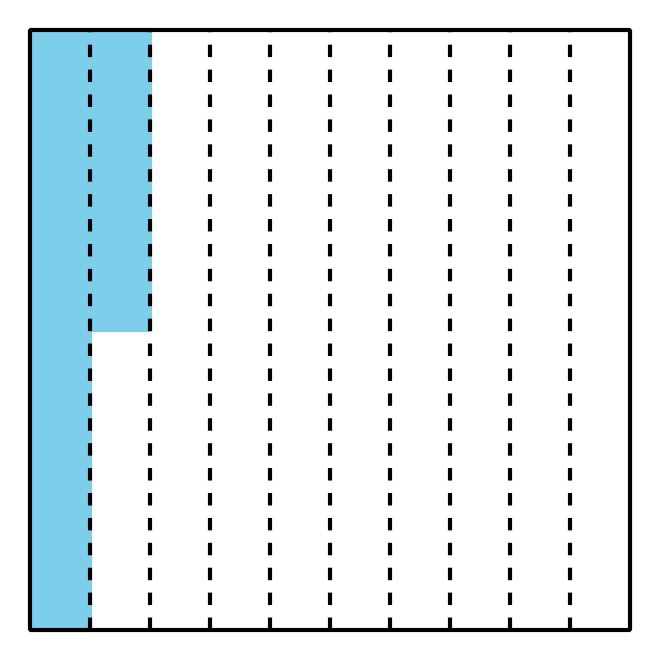 B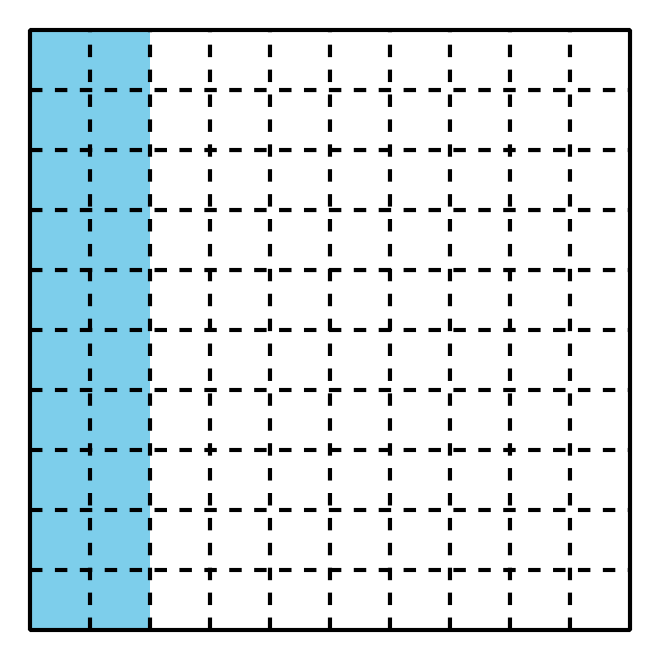 16.1: Tenths and HundredthsComplete the table with equivalent fractions in tenths or hundredths. In the last row, write a new pair of equivalent fractions.Name some fractions that are:between  and 
between  and 
Be prepared to explain your reasoning.16.2: Walk, Stop, and SipNoah walks  kilometer (km), stops for a drink of water, walks  kilometer, and stops for another sip.Which number line diagram represents the distance Noah has walked? Explain how you know.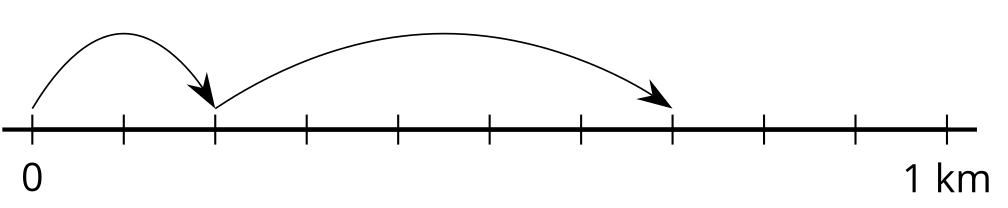 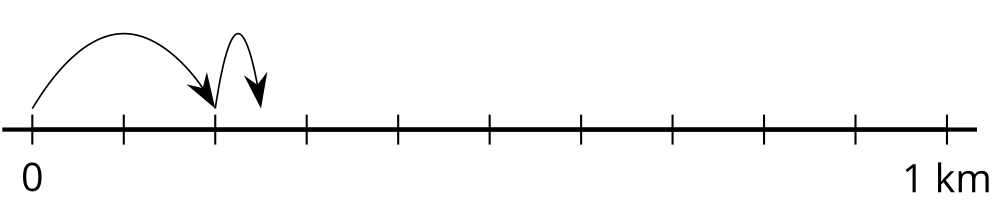 The diagram that you didn’t choose represents Jada’s walk. Write an equation to represent:the total distance Jada has walkedthe total distance Noah has walkedFind the value of each of the following sums. Show your reasoning. Use number lines if you find them helpful.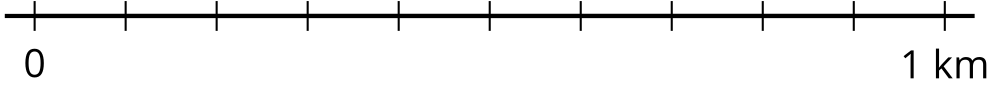 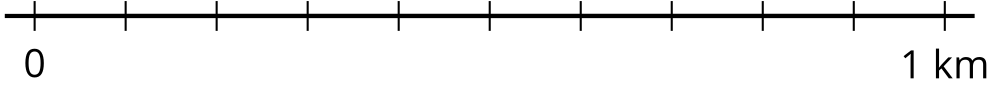 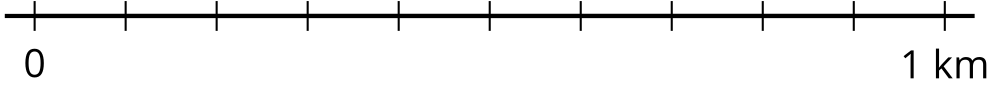 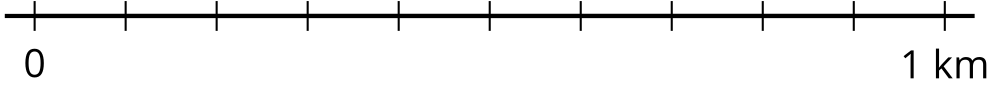 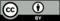 © CC BY 2021 Illustrative Mathematics®    tenths    hundredthsa.b.c.d.e.f.g.h.i.j.